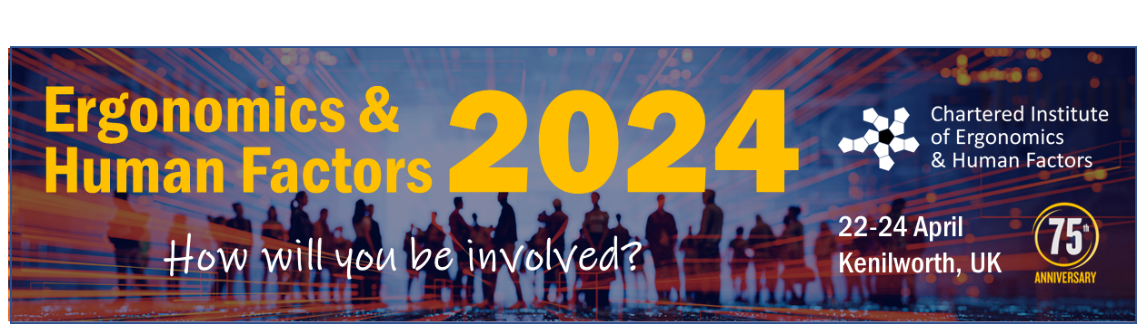 [insert Date]Dear [Insert Manager’s Name],I wish to request approval and funding to attend a conference specifically aimed at employees like myself using human factors and ergonomics to improve human performance in organisations like ours.The event is organised by the Chartered Institute of Ergonomics & Human Factors (CIEHF), the only professional body in the UK which accredits and supports those practising this vitally important discipline. This conference is its annual flagship event where professionals come together for cross-sector learning, knowledge sharing and to showcase best practice.My participation in this three-day event will enable me to:Listen to presentations given by practitioners and academics highlighting best practice, current research findings and advanced approaches.Consolidate my learning by accessing the papers on which these presentations are based.Learn from leaders in their field through Masterclass workshops and case studies.Further my knowledge of new ideas and proven methods to make me more effective in my human factors practice.Deepen my understanding so I can implement effective strategies that can reduce business costs and improve performance.Expand my professional network by meeting presenters, other delegates and members and staff of the Chartered Institute.Learn about new innovations such as products, courses and services from conference exhibitors.Delegate feedback from last year’s conference: “Great conference – it really captured the spirit of the Institute and showcased work at the forefront of our discipline.”, “Loved how various professionals gave insights to their industries and how human factors is embedded in their work.”Costs (ex VAT, 25% discount off these prices for CIEHF members - Associate Membership is £99 per year)Fully inclusive three-day ticket, 22-24 April 2024: £830Includes two 3-hour professional development Masterclasses; entry to all presentations, keynotes & discussions; two nights’ accommodation; all meals and refreshments; two evening events for quality social networking; book of peer-reviewed conference papers, attendance certificate (on request).Masterclass Day, 22 April 2024 or single Conference Day, 23 or 24 April 2024: £300 Includes two Masterclasses or entry to all presentations, keynotes & discussions; lunch and refreshments, accommodation can be booked with day tickets.In summary, I am confident that the time and money invested in my attendance offers significant value and is especially relevant to my role in our organisation. Additional information about this event is available at https://conference.ergonomics.org.uk/. Thank you for your time and consideration. Kind regards, [Sign and insert your name here] 